A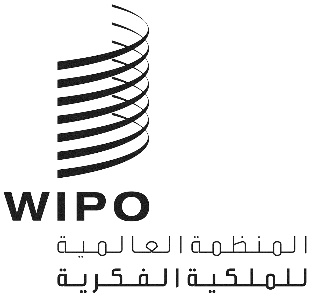 PCT/CTC/31/3الأصل: بالإنكليزيةالتاريخ: 8 أكتوبر 2020معاهدة التعاون بشأن البراءاتاللجنة المعنية بالتعاون التقنيالدورة الحادية والثلاثونجنيف، من 5 إلى 8 أكتوبر 2020ملخص الرئيسالبند 1 من جدول الأعمال: افتتاح الدورةافتتح السيد دارين تانغ، المدير العام للويبو، هذه الدورة والدورة الثالثة عشرة للفريق العامل لمعاهدة التعاون بشأن البراءات، ورحب بالمشاركين. وتولى السيد مايكل ريتشاردسون(الويبو) مهمة الأمين لكلا الاجتماعين.البند 2 من جدول الأعمال: انتخاب الرئيس ونائبي الرئيسانتخبت اللجنة بالإجماع السيدة دونغ شينغ (الصين) رئيسةً للجنة، وانتخبت كلا من السيدة ريكا فيجايام (الهند) والسيد تشارلز بيرسون (الولايات المتحدة الأمريكية) نائبين للرئيسة لكلا الاجتماعين.البند 3 من جدول الأعمال: اعتماد جدول الأعمالاعتمدت اللجنة مشروع جدول الأعمال المعدّل كما هو مقترح في الوثيقة PCT/CTC/31/1 Prov.2.البند 4 من جدول الأعمال: مشورة إلى جمعية اتحاد معاهدة التعاون بشأن البراءات حول اقتراح تعيين المعهد الأوروبي الآسيوي للبراءات كإدارة للبحث الدولي والفحص التمهيدي الدولي في إطار معاهدة التعاون بشأن البراءاتاستندت المناقشات إلى الوثيقة PCT/CTC/31/2 Rev..وافقت اللجنة بالإجماع على أن توصي جمعية اتحاد معاهدة التعاون بشأن البراءات بتعيين المعهد الأوروبي الآسيوي للبراءات كإدارة للبحث الدولي والفحص التمهيدي الدولي في إطار معاهدة التعاون بشأن البراءات.البند 5 من جدول الأعمال: ملخص الرئيسأحاطت اللجنة علماً بهذا الملخص، الذي أعِد تحت مسؤولية الرئيسة، ووافقت على أن يتاح لجمعية اتحاد معاهدة التعاون بشأن البراءات كمحضر للمشورة المقدّمة في إطار البند 4 من جدول الأعمال.وأحاطت اللجنة علماً بأن الأمانة ستعمّم مشروع تقرير الدورة بعد الاجتماع لاعتماده عن طريق المراسلة.البند 6 من جدول الأعمال: اختتام الدورةاختتمت الرئيسة الدورة في 8 أكتوبر 2020.[نهاية الوثيقة]